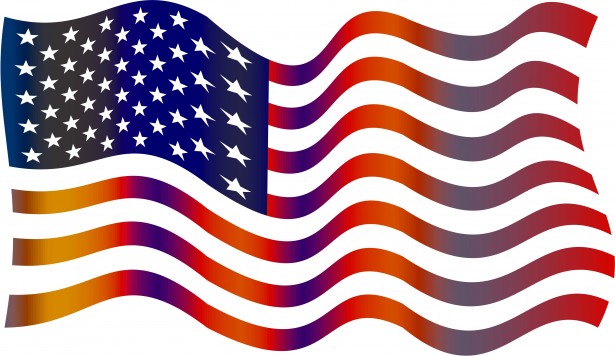 THE SOUTHPOINTE OFFICE WILL BE CLOSED ON MONDAY JULY 6TH IN OBSERVANCE OF JULY 4TH.WE APOLOGIZE FOR THE INCONVENIENCE.  IF YOU HAVE AN EMERGENCY, PLEASE CALL 407 325-1375.  CONTRACTORS IN NEED OF METER ROOM OR ROOF KEYS SHOULD CONTACT SECURITY AT (407) 380-5672